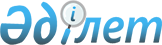 О внесении изменений в приложение № 5 к техническому регламенту Евразийского экономического союза "О безопасности мяса птицы и продукции его переработки" (ТР ЕАЭС 051/2021)Решение Совета Евразийской экономической комиссии от 15 февраля 2023 года № 23.
      В соответствии со статьей 52 Договора о Евразийском экономическом союзе от 29 мая 2014 г. и пунктом 29 приложения № 1 к Регламенту работы Евразийской экономической комиссии, утвержденному Решением Высшего Евразийского экономического совета от 23 декабря 2014 г. № 98, Совет Евразийской экономической комиссии решил:
      1. Внести в приложение № 5 к техническому регламенту Евразийского экономического союза "О безопасности мяса птицы и продукции его переработки" (ТР ЕАЭС 051/2021), принятому Решением Евразийского экономического союза от 29 октября 2021 г. № 110, изменения согласно приложению.
      2. Настоящее Решение вступает в силу по истечении 30 календарных дней с даты его официального опубликования. ИЗМЕНЕНИЯ, вносимые в приложение № 5 к техническому регламенту Евразийского экономического союза "О безопасности мяса птицы и продукции его переработки" (TP ЕАЭС 051/2021)
      1. В позиции "Нитриты", касающейся колбасных изделий:
      а) в графе второй цифры "150" заменить цифрами "30";
      б) в графе третьей слова "Колбасные изделия" заменить словами "Колбасные изделия для питания детей старше 3 лет".
      2. В позиции "Нитрозоамины (сумма НДМА и НДЭА)", касающейся консервов из мяса птицы, пастеризованных колбасок, мясорастительных и растительно-мясных консервов, полуфабрикатов, паштетов и кулинарных изделий, в графе второй цифры "0,002" заменить словами "не допускаются (< 0,001)*".
					© 2012. РГП на ПХВ «Институт законодательства и правовой информации Республики Казахстан» Министерства юстиции Республики Казахстан
				
      Члены Совета Евразийской экономической комиссии:
ПРИЛОЖЕНИЕ
к Решению Совета
Евразийской экономической комиссии
 от 15 февраля 2023 г. № 23